Warszawa 26.10.2020r.Scenariusz zajęć wychowawczych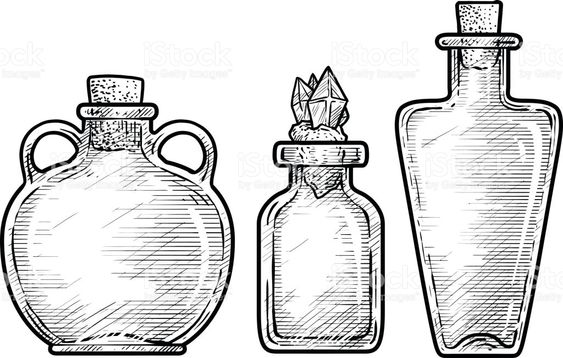 https://pl.pinterest.com/pin/511791945149035037/?nic_v2=1a7jG8WMA	  dostęp 23.10.2020rTemat:  Spiżarnia emocji cz. II – syropek na złość.Prowadząca: Justyna JanuszkoGrupa : wychowankowie ZSS im. E. Szelburg Zarembiny nr78Miejsce: Klinika Nefrologii i Nadciśnienia Tętniczego Cele ogólne: - kształtowanie umiejętności  radzenia sobie z emocjami;- analiza własnego zachowania w sytuacjach trudnych;Cele szczegółowe: -  poznaje nie agresywne  sposoby radzenia sobie ze złością;- podejmuje refleksje na temat swojego zachowania w sytuacjach trudnych;- potrafi przedstawić różne strategie radzenia sobie ze złością;Metody:Podająca: pogadankaAktywizująca: burza mózgówEksponująca: pokazFormy pracy:Grupowa i indywidualna;Materiały dydaktyczne:Karta pracy, kredki;Kompetencje kluczowe:  świadomości i ekspresji kulturalnej; społeczne;Przebieg zajęć:1.Przywitanie grupy, przedstawienie swoich emocji kolorami – praca grupowa lub indywidualna.Karta pracy  zał. nr 12. Omówienie kolorowego serca i wprowadzenie do tematu zajęć.3. Prezentacja filmiku: „ Co warto wiedzieć o złości?”https://youtu.be/r6g3_z0r7704. Pogadanka na temat złości w naszym życiu, jak sobie z nią radzimy.5. Prezentacja termometru złości i strategii radzenia sobie ze złością.https://wklasie.uniwersytetdzieci.pl/scenariusz/co-moge-zrobic-ze-swoja-zloscia dostęp 26.10.2020r6. Tworzenie antidotum na złość. Karta pracy nr 27. Omówienie spiżarni emocji.Opracowanie Justyna Januszko